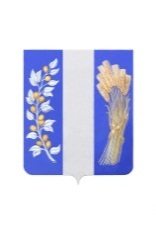 РЕСПУБЛИКА БУРЯТИЯАДМИНИСТРАЦИЯ МУНИЦИПАЛЬНОГО ОБРАЗОВАНИЯ«БИЧУРСКИЙ РАЙОН» от « 8 »  июля  2013 года							№   283  с. БичураПОСТАНОВЛЕНИЕО ВНЕСЕНИИ ИЗМЕНЕНИЙ В ПОСТАНОВЛЕНИЕ № 91 ОТ 24.12.2012 г. «ОБ УТВЕРЖДЕНИИ ПЕРЕЧНЯ МУНИЦИПАЛЬНЫХ УСЛУГ (ФУНКЦИЙ)  АДМИНИСТРАЦИИ МУНИЦИПАЛЬНОГО ОБРАЗОВАНИЯ «БИЧУРСКИЙ РАЙОН»	В соответствии с Постановлением Администрация Муниципального образования  «Бичурский район» от 06.11.2012  № 82 «Об утверждении Положения о порядке формирования и ведения реестра муниципальных услуг (функций)»  Администрация Муниципального образования «Бичурский район» постановляет:Исключить из Перечня муниципальных услуг (функций) Администрации  МО «Бичурский район» следующее:-  пункт 11 (муниципальная услуга «Поддержка деятельности отрасли животноводства, направляемая на  компенсацию части затрат по производству и закупке молока»); - пункт 13 (муниципальная услуга «Организация предоставления субсидии молодым специалистам и молодым семьям на приобретение (строительство) жилья»);- пункт 14 (муниципальная услуга «Прием, регистрация и рассмотрение уведомлений при проведении публичных мероприятий»).2. Приложение к постановлению Администрации Муниципального образования «Бичурский район» № 91 от 24.12.12 г. изложить в новой редакции согласно приложению к настоящему постановлению.3. Настоящее постановление вступает в силу с момента официального обнародования на информационном стенде Администрации Муниципального образования «Бичурский район».Контроль за исполнением  настоящего постановления возложить на заместителя руководителя Администрации МО «Бичурский район» по финансово-экономическим вопросам.Глава МО «Бичурский район»				В.Г. КалашниковПриложениек постановлению Администрации Муниципального образования «Бичурский район»от «8» июля  2013 г. № 283Перечень муниципальных услуг (функций) Администрации МО «Бичурский район»№ п/пНаименование услуги (функции)Реквизиты  НПА, регулирующего отношения, возникающие в связи с предоставлением услуги (функции)Получатели услугиОписание результата (функции)12345Комитет по строительству, земельных и имущественных отношений Администрации МО «Бичурский район»Комитет по строительству, земельных и имущественных отношений Администрации МО «Бичурский район»Комитет по строительству, земельных и имущественных отношений Администрации МО «Бичурский район»Комитет по строительству, земельных и имущественных отношений Администрации МО «Бичурский район»Комитет по строительству, земельных и имущественных отношений Администрации МО «Бичурский район»Муниципальные услугиМуниципальные услугиМуниципальные услугиМуниципальные услугиМуниципальные услуги1Предоставление информации об объектах недвижимого имущества, находящихся в муниципальной  собственности МО «Бичурский район» и предназначенных для сдачи в арендуКонституция Российской Федерации от 12.12..;Гражданский кодекс РФ (ч. 1) от 30.11. 1994 г. № 51;Гражданский кодекс РФ (ч.2) от 26 .11.1996 г. № 14-ФЗ;Федеральный закон от  2.05.2006 г. № 59-ФЗ «О порядке рассмотрения обращений граждан Российской Федерации»;Федеральный закон от 09.02.2009 г. № 8-ФЗ «Об обеспечении доступа к информации о деятельности государственных органов и органов местного самоуправления»; Устав Муниципального образования «Бичурский район» № 126 от 30.06.2005 г.; Положение о порядке предоставления в аренду, безвозмездное пользование муниципального имущества муниципального образования «Бичурский район» утвержденный решением Совета депутатов Муниципального образования «Бичурский район» от 30 .03.. № 463; Иные федеральные законы, соглашения федеральных органов исполнительной власти и органов исполнительной власти Республики Бурятия, а также иные нормативные акты Российской Федерации и муниципальные правовые акты Муниципального образования «Бичурский район».Физические лица, юридические лица, индивидуальные предпринимателиВыдача заявителю информации об объектах недвижимого имущества, предназначенных для сдачи в аренду2Предоставление выписки из реестра муниципального имущества МО «Бичурский район» и (или) казны МО «Бичурский район»Конституция Российской Федерации от 12.12..;Гражданский кодекс Российской Федерации от 30.11. 1994 г. № 51;Федеральный закон от  г. № 131-ФЗ «Об общих принципах организации местного самоуправления в Российской Федерации»; Федеральный закон  от 02.05.2006г. № 59-ФЗ «О порядке рассмотрения обращений     граждан Российской Федерации»;Федеральный закон от г. №210-ФЗ «Об организации предоставления государственных и муниципальных услуг»;Устав Муниципального образования «Бичурский район» (в ред. Решений Совета депутатов МО «Бичурский район» от 20.11.2009 г. № 205); Постановление Администрации муниципального образования «Бичурский район»  от г. № 157  «Об утверждении положения об организации учета и введения реестра имущества Муниципального образования «Бичурский район».Физические лица, юридические лица, индивидуальные предприниматели.Выдача выписки из реестра;Выдача уведомления об отказе.Услуги, оказываемые муниципальными учреждениями, в которых размещается муниципальное задание (заказ), выполняемые за счет средств бюджета МОУслуги, оказываемые муниципальными учреждениями, в которых размещается муниципальное задание (заказ), выполняемые за счет средств бюджета МОУслуги, оказываемые муниципальными учреждениями, в которых размещается муниципальное задание (заказ), выполняемые за счет средств бюджета МОУслуги, оказываемые муниципальными учреждениями, в которых размещается муниципальное задание (заказ), выполняемые за счет средств бюджета МОУслуги, оказываемые муниципальными учреждениями, в которых размещается муниципальное задание (заказ), выполняемые за счет средств бюджета МОУслуги с элементами межведомственного взаимодействияУслуги с элементами межведомственного взаимодействияУслуги с элементами межведомственного взаимодействияУслуги с элементами межведомственного взаимодействияУслуги с элементами межведомственного взаимодействия3Предоставление  муниципального имущества МО «Бичурский район» в арендуКонституция Российской Федерации от 12.12..;Гражданский кодекс Российской Федерации (ч 1) от 30.11.1994 г.;Гражданский кодекс Российской Федерации (ч 2) от 26.01.1996 г.;Федеральный закон от 02.05.2006 г. № 59-ФЗ «О порядке рассмотрения обращений граждан Российской Федерации»;Федеральный закон от 09.022009 г. № 8-ФЗ «Об обеспечении доступа к информации о деятельности государственных органов и органов местного самоуправления»;Устав Муниципального образования «Бичурский район» принят Бичурским районным Советом депутатов Местного самоуправления Решение № 126 от 30.06.2005 г.;Положение об управлении муниципальной собственностью Муниципального образования «Бичурский район» от 18.07.2006 г.  № 236;Положение о порядке передачи в аренду и безвозмездное пользование объектов муниципальной собственности Муниципального образования «Бичурский район» от 30.12.2008 г.  № 101;Иные федеральные законы, соглашения  федеральных органов исполнительной власти и органов исполнительной власти Республики Бурятия, а также иные нормативные акты Российской Федерации и муниципальные правовые акты Муниципального образования «Бичурский район».Физические лица, юридические лица, индивидуальные предпринимателиВыдача заявителю договора аренды муниципального имущества4Перевод земель или земельных участков в части разрешенного использованияКонституция Российской Федерации от 12.12.1993 г.;Гражданский кодекс Российской Федерации от 30.11.1994 г.;Федеральный закон от 06.10.2003г.  № 131-ФЗ «Об общих принципах организации местного самоуправления в Российской Федерации»;Федеральный закон от 02.05.2006г. № 59-ФЗ «О порядке рассмотрения обращений     граждан Российской Федерации»;Федеральный закон от г. №210-ФЗ «Об организации предоставления государственных и муниципальных услуг»;Устав Муниципального образования «Бичурский район» (в ред. Решений Совета депутатов МО «Бичурский район» от 20.11.2009г. № 205) .Физические лица, юридические лицаВыдача заявителю Постановления Администрации МО «Бичурский район о переводе земель или земельных участков в части разрешенного использования»; Отказ в предоставлении постановления5Проведение приватизации земельных участков, на которых расположены объекты недвижимого имущества, находящиеся в муниципальной собственности МО «Бичурский район», а также земельных участков, предоставленных в соответствии с решением  исполнительного органаКонституция Российской Федерации от 12.12.1993 г.;Гражданский кодекс Российской Федерации от 30.11.1994 г.;Федеральный закон от 06.10.2003г.  № 131-ФЗ «Об общих принципах организации местного самоуправления в Российской Федерации»;Федеральный закон от 02.05.2006г. № 59-ФЗ «О порядке рассмотрения обращений     граждан Российской Федерации»;Федеральный закон от г №210-ФЗ «Об организации предоставления государственных и муниципальных услуг»;Устав Муниципального образования «Бичурский район» № 126 от 30.06.2005г.Физические лица, юридические лицаВыдача постановления о предоставлении участка в собственность; Отказ в предоставлении земельного участка в собственность 6Предоставление земельных участков из состава земель, государственная собственность на которые не разграничена, для целей, не связанных со строительствомКонституция Российской Федерации от 12.12. 1993 г.;Гражданский кодекс Российской Федерации от 30.11.1994 г.;Федеральный закон от  г. № 131-ФЗ «Об общих принципах организации местного самоуправления в Российской Федерации»;Федеральный законом от 02.05.2006г. № 59-ФЗ «О порядке рассмотрения обращений     граждан Российской Федерации»;Федеральный закон от г. №210-ФЗ «Об организации предоставления государственных и муниципальных услуг»;Устав Муниципального образования «Бичурский район» № 126 от 30.06.2005г.Физические лица, юридические лицаВыдача постановления о предоставлении земельного участка;Отказ в предоставлении постановления о предоставлении земельного участка7Предоставление земельных участков из земель сельскохозяйственного назначения, находящихся в муниципальной собственности МО «Бичурский район», для создания  фермерского хозяйства и осуществления его деятельностиКонституция Российской Федерации от 12.12.1993 г.;Гражданский кодекс Российской Федерации от 30.11.1994 г.;Федеральный закон от 06.10.2003г.  № 131-ФЗ «Об общих принципах организации местного самоуправления в Российской Федерации»;Федеральный закон от 02.05.2006г. № 59-ФЗ «О порядке рассмотрения обращений     граждан Российской Федерации»;Федеральный закон от г №210-ФЗ «Об организации предоставления государственных и муниципальных услуг»;Устав Муниципального образования «Бичурский район» № 126 от 30.06.2005г;Решение «Об установлении максимальных размеров земельных участков, предоставляемых гражданам, в том числе зарегистрированным в качестве индивидуальных предпринимателей, в собственность бесплатно из земель, находящихся в муниципальной собственности государственная собственность на которые не разграничена, на территории Муниципального образования «Бичурский район»» № 319 от 30.11.2010г.).Физические лица, юридические лица, индивидуальные предпринимателиВыдача постановления о предоставлении участков в собственность;Отказ  в предоставлении участков в собственность8Выдача разрешений на предоставление земельных участков для индивидуального жилищного строительстваКонституция Российской Федерации от 12.12.1993 г.Гражданский кодекс Российской Федерации от 30.11.1994 г.;Федеральный закон от  г. № 131-ФЗ «Об общих принципах организации местного самоуправления в Российской Федерации»;Федеральным законом от 02.05.2006 г. № 59-ФЗ «О порядке рассмотрения обращений     граждан Российской Федерации»;Федеральный закон от г. №210-ФЗ «Об организации предоставления государственных и муниципальных услуг»;Устав Муниципального образования «Бичурский район» (в ред. Решений Совета депутатов МО «Бичурский район» от 20.11.2009года № 205). Физические лицаВыдача постановления о предоставлении участка;Отказ в предоставлении участков для индивидуального строительства9Предоставление в собственность, постоянно (бессрочное) пользование, аренду земельных участков из состава земель, государственная собственность на которые не разграничена, юридическим лицам и гражданамКонституция Российской Федерации от 12.12.1993 г;Гражданский кодекс Российской Федерации от 30.11.1994 г.;Федеральный закон от  г.  № 131-ФЗ «Об общих принципах организации местного самоуправления в Российской Федерации»;Федеральный закон от 02.05.2006 г. № 59-ФЗ «О порядке рассмотрения обращений     граждан Российской Федерации»;Федеральный закон от г. №210-ФЗ «Об организации предоставления государственных и муниципальных услуг»;Устав Муниципального образования «Бичурский район» № 126 от 30.06.2005г.Физические лица, юридические лица, индивидуальные предпринимателиПринятие решения о предоставлении земельных участков;Отказ в предоставлении земельных участков Муниципальные функции контроля (надзора)Муниципальные функции контроля (надзора)Муниципальные функции контроля (надзора)Муниципальные функции контроля (надзора)Муниципальные функции контроля (надзора)Отсутствуют Отдел развития агропромышленного комплекса Администрации МО «Бичурский район»Отдел развития агропромышленного комплекса Администрации МО «Бичурский район»Отдел развития агропромышленного комплекса Администрации МО «Бичурский район»Отдел развития агропромышленного комплекса Администрации МО «Бичурский район»Отдел развития агропромышленного комплекса Администрации МО «Бичурский район»Муниципальные услугиМуниципальные услугиМуниципальные услугиМуниципальные услугиМуниципальные услуги10Поддержка деятельности развития личных подсобных хозяйств на возмещение части затрат на уплату процента по кредитуКонституция Российской Федерации от 12.12.1993 г.;Конституция Республики Бурятия;Федеральный Закон от 06.10.2003 г № 131. «Об общих принципах организации местного самоуправления в Российской Федерации»;Федеральный Закон № 112 ФЗ от 07.07.2003 г. «О личном подсобном хозяйстве»;Постановление Правительства РФ от 04.02.2009 г. № 90 «О распределении и предоставлении субсидий из федерального бюджета бюджетам субъектов Российской Федерации на возмещение части затрат на уплату процентов по кредитам, полученным в российских кредитных организациях, и займам, полученным в сельскохозяйственных кредитных потребительских кооперативах»;Приказ Министерства сельского хозяйства РФ от 01.03.2006. № 64  «Об утверждении перечня материальных ресурсов на проведение сезонных работ и перечня документов, подтверждающих целевое использование кредитов, полученных гражданами ведущими личное подсобное хозяйство»;Приказ Министерства сельского хозяйства Российской Федерации №13 от 17 .01. . «Об утверждении перечня материальных ресурсов и направлений использования, перечня документов, подтверждающих целевое использование по займам, полученным в сельскохозяйственных кредитных потребительских кооперативах»;Устав муниципального образования «Бичурский район»  № 126 от 30.06.2005г.Физические лицаПринятие решения о направлении пакета документов для получения субсидии;Принятие решения об отказе в предоставлении муниципальной услугиУслуги, оказываемые муниципальными учреждениями, организациями, в которых размещается муниципальное задание (заказ),выполняемый за счет средств бюджета МОУслуги, оказываемые муниципальными учреждениями, организациями, в которых размещается муниципальное задание (заказ),выполняемый за счет средств бюджета МОУслуги, оказываемые муниципальными учреждениями, организациями, в которых размещается муниципальное задание (заказ),выполняемый за счет средств бюджета МОУслуги, оказываемые муниципальными учреждениями, организациями, в которых размещается муниципальное задание (заказ),выполняемый за счет средств бюджета МОУслуги, оказываемые муниципальными учреждениями, организациями, в которых размещается муниципальное задание (заказ),выполняемый за счет средств бюджета МООтсутствуют Услуги с элементами межведомственного взаимодействияУслуги с элементами межведомственного взаимодействияУслуги с элементами межведомственного взаимодействияУслуги с элементами межведомственного взаимодействияУслуги с элементами межведомственного взаимодействияОтсутствуют Муниципальные функции контроля (надзора)Муниципальные функции контроля (надзора)Муниципальные функции контроля (надзора)Муниципальные функции контроля (надзора)Муниципальные функции контроля (надзора)Отсутствуют Служба гражданской обороны, чрезвычайных ситуаций и моб. РаботыАдминистрации МО «Бичурский район»Служба гражданской обороны, чрезвычайных ситуаций и моб. РаботыАдминистрации МО «Бичурский район»Служба гражданской обороны, чрезвычайных ситуаций и моб. РаботыАдминистрации МО «Бичурский район»Служба гражданской обороны, чрезвычайных ситуаций и моб. РаботыАдминистрации МО «Бичурский район»Служба гражданской обороны, чрезвычайных ситуаций и моб. РаботыАдминистрации МО «Бичурский район»Муниципальные услугиМуниципальные услугиМуниципальные услугиМуниципальные услугиМуниципальные услугиОтсутствуют Услуги, оказываемые муниципальными учреждениями, организациями, в которых размещается муниципальное задание (заказ), выполняемый за счет средств бюджета МОУслуги, оказываемые муниципальными учреждениями, организациями, в которых размещается муниципальное задание (заказ), выполняемый за счет средств бюджета МОУслуги, оказываемые муниципальными учреждениями, организациями, в которых размещается муниципальное задание (заказ), выполняемый за счет средств бюджета МОУслуги, оказываемые муниципальными учреждениями, организациями, в которых размещается муниципальное задание (заказ), выполняемый за счет средств бюджета МОУслуги, оказываемые муниципальными учреждениями, организациями, в которых размещается муниципальное задание (заказ), выполняемый за счет средств бюджета МООтсутствуют Услуги с элементами межведомственного взаимодействияУслуги с элементами межведомственного взаимодействияУслуги с элементами межведомственного взаимодействияУслуги с элементами межведомственного взаимодействияУслуги с элементами межведомственного взаимодействия11Определение потребности граждан, пострадавших от пожаров, других стихийных бедствий в оказании материальной помощиФедеральный закон от 06.10.2003 г. № 131-ФЗ « Об общих принципах организации местного самоуправления в Российской Федерации»;Федеральный закон от 21.12.1994 г. № 68-ФЗ «О защите населения и территорий от чрезвычайных ситуаций природного и техногенного характера»;Федеральный закон от 02.05.2006 г. № 59-ФЗ «О порядке рассмотрения обращений граждан в Российской Федерации»;Постановление Администрации Муниципального образования «Бичурский район»  27.12.2008г. № 338 «Об утверждении порядка оказания гражданам разовой материальной помощи предоставляемой за счет средств резервного фонда финансирования непредвиденных расходов».Физические лицаРешение Администрации МО «Бичурский район» об оказании разовой материальной помощи за счет средств Резервного фонда;Решение Администрации МО «Бичурский район» об отказе  в оказании разовой материальной помощи за счет средств Резервного фонда.Муниципальные функции контроля (надзора)Муниципальные функции контроля (надзора)Муниципальные функции контроля (надзора)Муниципальные функции контроля (надзора)Муниципальные функции контроля (надзора)Отсутствуют АрхивАдминистрации МО «Бичурский район»АрхивАдминистрации МО «Бичурский район»АрхивАдминистрации МО «Бичурский район»АрхивАдминистрации МО «Бичурский район»АрхивАдминистрации МО «Бичурский район»Муниципальные услугиМуниципальные услугиМуниципальные услугиМуниципальные услугиМуниципальные услуги12Выдача архивных справок, архивных выписок или архивных копий по запросам заявителейКонституция Российской Федерации от 12.12.1993 г.;Федеральный закон от 06.10.2003г. № 131-ФЗ «Об общих принципах организации местного самоуправления в Российской Федерации»;Федеральный закон от 22.10.2004г. № 125-ФЗ «Об архивном деле в Российской Федерации»;Федеральный закон от 02.05.2006г. № 59-ФЗ «О порядке рассмотрения обращений граждан Российской Федерации»;Федеральный закон от 27.07.2006г. № 149-ФЗ «Об информации, информационных технологиях и о защите информации»;Закон Республики Бурятия от 23.11.2006 г. № 1957-III «Об архивном деле в Республике Бурятия»; Закон Республики Бурятия от 06.07.2006г. № 1805-III «О наделении органов местного самоуправления муниципальных образований в Республике Бурятия государственными полномочиями по хранению, комплектованию, учету и использованию архивных документов, относящихся к государственной собственности Республики Бурятия»;Приказ Министерства культуры и массовых коммуникаций Российской Федерации от 18.01.2007 г.  № 19 «Об утверждении правил организации хранения, комплектования, учета и использования документов Архивного фонда Российской Федерации и других архивных документов в государственных и муниципальных архивах, музеях и библиотеках, организациях Российской академии наук»;Устав Муниципального образования  «Бичурский район»  № 126 от 30.06.2005г.Физические лица, организации, общественные объединения, юридические лицаВыдача заявителю справок, выписок, копий.Услуги, оказываемые муниципальными учреждениями, организациями, в которых размещается муниципальное задание (заказ),выполняемый за счет средств бюджета МОУслуги, оказываемые муниципальными учреждениями, организациями, в которых размещается муниципальное задание (заказ),выполняемый за счет средств бюджета МОУслуги, оказываемые муниципальными учреждениями, организациями, в которых размещается муниципальное задание (заказ),выполняемый за счет средств бюджета МОУслуги, оказываемые муниципальными учреждениями, организациями, в которых размещается муниципальное задание (заказ),выполняемый за счет средств бюджета МОУслуги, оказываемые муниципальными учреждениями, организациями, в которых размещается муниципальное задание (заказ),выполняемый за счет средств бюджета МООтсутствуют Услуги с элементами межведомственного взаимодействияУслуги с элементами межведомственного взаимодействияУслуги с элементами межведомственного взаимодействияУслуги с элементами межведомственного взаимодействияУслуги с элементами межведомственного взаимодействияОтсутствуют Муниципальные функции контроля (надзора)Муниципальные функции контроля (надзора)Муниципальные функции контроля (надзора)Муниципальные функции контроля (надзора)Муниципальные функции контроля (надзора)Отсутствуют Комитет экономического развитияАдминистрации МО «Бичурский район»Комитет экономического развитияАдминистрации МО «Бичурский район»Комитет экономического развитияАдминистрации МО «Бичурский район»Комитет экономического развитияАдминистрации МО «Бичурский район»Комитет экономического развитияАдминистрации МО «Бичурский район»Муниципальные услугиМуниципальные услугиМуниципальные услугиМуниципальные услугиМуниципальные услуги13Предоставление разъяснений положений конкурсной документацииФедеральный закон от 21.07.2005 г. № 94-ФЗ «О размещении заказов на поставки товаров, выполнение работ, оказание услуг для государственных и муниципальных нужд»;Постановление администрации МО «Бичурский район» № 8 от 15.01.2009г. «Об органе, уполномоченном на осуществление функций по размещению заказа для муниципальных заказчиков».Юридические лица, индивидуальные предприниматели, физические лица Получение разъяснений положений;Отказ в рассмотрении запроса14Предоставление разъяснений результатов конкурса, рассмотрения и оценки котировочных заявокФедеральный закон от 21.07.2005 г. № 94-ФЗ «О размещении заказов на поставки товаров, выполнение работ, оказание услуг для государственных и муниципальных нужд»;Постановление администрации МО «Бичурский район» № 8 от 15.01.2009г. «Об органе, уполномоченном на осуществление функций по размещению заказа для муниципальных заказчиков».Физические и юридические лицаПисьмо о разъяснении результатов;Отказ в рассмотрении запроса15Предоставление конкурсной документацииФедеральный закон от 21.07.2005 г. № 94-ФЗ «О размещении заказов на поставки товаров, выполнение работ, оказание услуг для государственных и муниципальных нужд»;Постановление администрации МО «Бичурский район» № 8 от 15.01.2009г.  «Об органе, уполномоченном на осуществление функций по размещению заказа для муниципальных заказчиков». Юридические лица, индивидуальные предприниматели, физические лица      Предоставление конкурсной документации16Оказание консультационной поддержки субъектов малого и среднего предпринимательства в рамках реализации муниципальных программ по поддержке субъектов малого предпринимательстваКонституция Российской Федерации от 12.12.1993 г.; Конституция Республики Бурятия; Федеральный закон от 24.07. 2007 г. № 209-ФЗ «О развитии малого и среднего предпринимательства в Российской Федерации»; Федеральный Закон от 06.10.2003 г. №131-ФЗ «Об общих принципах организации местного самоуправления в Российской Федерации»; Постановление администрации  МО «Бичурский район» от 20.12.2011г. № 994 «Об утверждении муниципальной целевой программы «Развитие малого и среднего предпринимательства в Муниципальном образовании «Бичурский район» на 2011-2012гг.»; Иными законами Российской Федерации и Республики Бурятия, нормативными правовыми актами Президента Российской Федерации и Президента Республики Бурятия, Правительства Российской Федерации и Правительства Республики Бурятия, Муниципального образования «Бичурский район».Юридические лица, индивидуальные предпринимателиПредоставление ответа (в письменной и устной форме) по существу поставленных вопросовУслуги, оказываемые муниципальными учреждениями, организациями, в которых размещается муниципальное задание (заказ),выполняемый за счет средств бюджета МОУслуги, оказываемые муниципальными учреждениями, организациями, в которых размещается муниципальное задание (заказ),выполняемый за счет средств бюджета МОУслуги, оказываемые муниципальными учреждениями, организациями, в которых размещается муниципальное задание (заказ),выполняемый за счет средств бюджета МОУслуги, оказываемые муниципальными учреждениями, организациями, в которых размещается муниципальное задание (заказ),выполняемый за счет средств бюджета МОУслуги, оказываемые муниципальными учреждениями, организациями, в которых размещается муниципальное задание (заказ),выполняемый за счет средств бюджета МООтсутствуют Услуги с элементами межведомственного взаимодействияУслуги с элементами межведомственного взаимодействияУслуги с элементами межведомственного взаимодействияУслуги с элементами межведомственного взаимодействияУслуги с элементами межведомственного взаимодействия17Выдача разрешения на право организации розничного рынка на территории Бичурского районаФедеральный закон Российской Федерации от 30.12.2006 г. № 271-ФЗ  «О розничных рынках  и о внесении  изменений в Трудовой кодекс Российской Федерации»;Постановление  Правительства Российской Федерации  от 10.03.2007 г.  № 148 «Об утверждении   правил выдачи  разрешений  на право организации розничного рынка»;Закон Республики Бурятия от 14.05.2007 № 2208- III «Об организации розничных рынков в Республике Бурятия»  «Бурятия», № 85 от 16.05.2007 г.;Постановление Правительства Республики Бурятия от 04.05.2007 г. № 152 «Об утверждении плана,  предусматривающего организацию розничных рынков на территории Республики Бурятия на 2007-2012 гг.»; Постановление Правительства Республики Бурятия от 04.05.2007  г. №153 «О требованиях к торговым местам, порядке заключения договора о предоставлении торгового места на розничных рынках, упрощенном порядке заключения договора о предоставлении торгового места на сельскохозяйственных кооперативных рынках, формах разрешения и уведомления на право организации розничного рынка».Юридические лицаВыдача разрешения на право открытия розничного рынка;Уведомление об отказе о выдаче разрешения на право организации розничного рынка18Выдача свидетельства о присвоении предприятию торговли статуса «Социальный магазин»Распоряжение Президента Республики Бурятия от 04.02.2009 г. № 8-РП «О торговом обслуживании малообеспеченных категорий населения Республики Бурятия» «Бурятия»;Постановление Правительства Республики Бурятия от 18.02.2009 г. № 55 «Об утверждении примерного положения о порядке присвоения статуса «социальный магазин» организациям торговли, расположенным на территории республики Бурятия» «Бурятия»;Постановление Правительства Республики Бурятия «О внесении изменений в  постановление Правительства Республики Бурятия от 18.02.2009г. №55 «Об утверждении примерного положения о порядке присвоения  статуса «социальный магазин» организациям торговли, расположенным на территории Республики Бурятия» «Бурятия»; Постановление Администрации Муниципального образования «Бичурский район» от 10.05.2012г. № 37   «Об утверждении Положения о порядке присвоения статуса «социальный магазин» организациям торговли, расположенным на территории    Муниципального образования  «Бичурский район»».Физические лица без образования юридического лица и юридические лицаВыдача свидетельства о присвоении предприятию торговли статуса «Социальный магазин»Выдача уведомления об отказе в выдаче свидетельстваМуниципальные функции контроля (надзора)Муниципальные функции контроля (надзора)Муниципальные функции контроля (надзора)Муниципальные функции контроля (надзора)Муниципальные функции контроля (надзора)19Уведомительная регистрация коллективных договоров	Конституция Российской Федерации от 12.12.1993 г.; Трудовой кодекс Российской Федерации;Федеральный закон от 02.05.2006 г. № 59-ФЗ «О порядке рассмотрения обращений граждан Российской Федерации»;Федеральный закон от 27.07.2010 г. № 210-ФЗ «Об организации предоставления государственных и муниципальных услуг;Конституция Республики БурятияЗакон Республики Бурятия от 08.05.2009 г.  № 820-IV «О некоторых вопросах социального партнерства в сфере труда»;Закон Республики Бурятия от 13.10.2010 г.  № 1641-IV «О наделении органов местного самоуправления отдельными государственными полномочиями Республики Бурятия в сфере трудовых отношений»;Постановление Правительства РБ от 04.04.2011 № 152 «О разработке и утверждении административных регламентов исполнения государственных функций и предоставления государственных услуг исполнительными органами государственной власти Республики Бурятия».Физические и юридические лица	         Регистрация коллективного договора, направление уведомления представителям сторон, направление сообщения в Государственную инспекцию по труда РБ